СОВЕТ МОГОЧИНСКОГО СЕЛЬСКОГО ПОСЕЛЕНИЯМОЛЧАНОВСКИЙ РАЙОН, ТОМСКАЯ ОБЛАСТЬРЕШЕНИЕ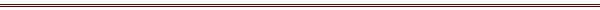  09 февраля 2022 года                                                                                    № 146с. МогочиноО рассмотрении инициативы Думы Молчановского района о преобразовании всех сельских поселений, входящих в состав Молчановского района Томской области, путем объединения их и наделении вновь образованного муниципального образования статусом муниципального округа и назначении публичных слушанийВ соответствии с пунктом 4 части 3 статьи 28 Федерального закона от 6 октября 2003 года № 131-ФЗ «Об общих принципах организации местного самоуправления в Российской Федерации», Устава Могочинского сельского поселения, Положением о публичных слушаниях Могочинского сельского поселения, утвержденным решением Совета Могочинского сельского поселенияСовет Могочинского сельского поселения РЕШИЛ:1. Не поддержать инициативу Думы Молчановского района о преобразовании всех сельских поселений, входящих в состав Молчановского района Томской области, путем объединения Молчановского сельского поселения, Могочинского сельского поселения, Наргинского сельского поселения, Тунгусовского сельского поселения, Суйгинского сельского поселения и наделении вновь образованного муниципального образования статусом муниципального округа.2. Настоящее решение подлежит размещению в печатном издании «Информационный бюллетень» и на официальном сайте муниципального образования «Могочинское сельское поселение» в сети «Интернет» (http://www.mogochino.ru/).3. Провести публичные слушания по проекту решения Совета Могочинского сельского поселения «О преобразовании всех сельских поселений, входящих в состав Молчановского района Томской области, путем их объединения и наделении вновь образованного муниципального образования статусом муниципального округа» в с. Могочино в здании Администрации Могочинского сельского поселения 25 февраля 2022 года в 18 час. 00 мин. в форме собрания заинтересованных жителей Могочинского сельского поселения, обладающих избирательным правом, с участием депутатов Совета Могочинского сельского поселения, Главы Могочинского сельского поселения.4. Создать временную комиссию Совета Могочинского сельского поселения по организации публичных слушаний по проекту решения Совета Могочинского сельского поселения «О преобразовании всех сельских поселений, входящих в состав Молчановского района Томской области, путем их объединения и наделении вновь образованного муниципального образования статусом муниципального округа» в составе депутатов: Миронова Л.И., Беляев А.В., Романюк Н.Е., Лидина Д.Г., Андрюкова Г.В., Гурова В.Н, Муртузалиева З.Н., Новикова Я.Г.5. Предложения граждан по проекту решения Совета Могочинского сельского поселения «О преобразовании всех сельских поселений, входящих в состав Молчановского района Томской области, путем их объединения и наделении вновь образованного муниципального образования статусом муниципального округа» учитываются в соответствии с Положением о порядке организации и проведения публичных слушаний по вопросам местного значения, утвержденным решением Совета Могочинского сельского поселения от 03.11.2005 г. № 10. 6. Установить, что с материалами, относящимися к вопросу публичных слушаний, граждане вправе ознакомиться во временной комиссии Совета Могочинского сельского поселения с 10 февраля 2022г. по 25 февраля 2022г.в рабочее время в администрации Могочинского сельского поселения.7. Настоящее решение вступает в силу с момента официального опубликования.Председатель Совета Могочинского сельского                       А.В. Беляевпоселения Глава Могочинского сельского поселения			      А.В. Детлукова